452414, Акбирҙе ауылы, Газпром урамы, 21                                                  452414, с.Акбердино, ул. Газпромовская, 21Тел.8 (34795) 2-51-01, факс 2-51-03                                                                           Тел.8 (34795) 2-51-01, факс 2-51-03e-mail: akberdino_igln@ mail.ru                                                                                 e-mail: akberdino_igln@ mail.ru_____________________________________________________________________________________________ҠАРАР                                                                          РЕШЕНИЕСовета сельского поселения Акбердинский сельсовет муниципального района Иглинский район Республики Башкортостан четвертого созываО предоставлении разрешения на отклонение от предельных параметров строительства, объекта капитального строительстваВ связи с обращением гражданин:  Зайдуллина Ханифа Нурисламовича  о предоставлении разрешения на отклонение от предельных  параметров разрешенного строительства объекта капитального строительства, на земельном  участке с кадастровым номером 02:26:070901:60,   расположенного по адресу: РБ,  Иглинский район, с/с Акбердинский, д.Урунда, ул.Первомайская, д.9, Терентьева  Генадия Владимировича о предоставлении разрешения на отклонение от предельных  параметров разрешенного строительства объекта капитального строительства, на земельном  участке с кадастровым номером 02:26:071101:20,   расположенного по адресу: РБ,  Иглинский район, с/с Акбердинский, д.Белорецк , ул.Центральная , д.19 Абдурашидовой Лены Фаэтовны о предоставлении разрешения на отклонение от предельных  параметров разрешенного строительства объекта капитального строительства, на земельном  участке с кадастровым номером 02:26:161404:541,   расположенного по адресу: РБ,  Иглинский район, с/с Акбердинский, с.Акбердино , ул.Центральная Огневой Оксаны Павловны о предоставлении разрешения на отклонение от предельных  параметров разрешенного строительства объекта капитального строительства, на земельном  участке с кадастровым номером 02:26:071201:15,   расположенного по адресу: РБ,  Иглинский район, с/с Акбердинский, д.Резвово , ул.Центральная , д.13Стрижова Сергея Андреевича о предоставлении разрешения на отклонение от предельных  параметров разрешенного строительства объекта капитального строительства, на земельном  участке с кадастровым номером 02:26:161401:588,   расположенного по адресу: РБ,  Иглинский район, с/с Акбердинский, с.Акбердино, ул.Центральная , вблизи д.6Стрижова Сергея Андреевича о предоставлении разрешения на отклонение от предельных  параметров разрешенного строительства объекта капитального строительства, на земельном  участке с кадастровым номером 02:26:161401:592,   расположенного по адресу: РБ,  Иглинский район, с/с Акбердинский, с.Акбердино, ул.Центральная , вблизи д.6 Габдрафикова Даниса Сагитьяновича о предоставлении разрешения на отклонение от предельных  параметров разрешенного строительства объекта капитального строительства, на земельном  участке с кадастровым номером 02:26:161403:94,   расположенного по адресу: РБ,  Иглинский район, с/с Акбердинский, с.Акбердино, ул.Газпромовская, д.38/1 Совет сельского поселения  Акбердинский сельсовет муниципального района Иглинский район Республики Башкортостан р е ш и л:Предоставить разрешение на отклонение от предельных  параметров разрешенного строительства объекта капитального строительства, расположенного по адресу: РБ,  Иглинский район, с/с Акбердинский, д.Урунда, ул.Первомайская, д.9, Предоставить разрешение на отклонение от предельных  параметров разрешенного строительства объекта капитального строительства, расположенного по адресу: РБ,  Иглинский район, с/с Акбердинский, д.Белорецк , ул.Центральная , д.19Предоставить разрешение на отклонение от предельных  параметров разрешенного строительства объекта капитального строительства, расположенного по адресу: РБ,  Иглинский район, с/с Акбердинский, с.Акбердино , ул.ЦентральнаяПредоставить разрешение на отклонение от предельных  параметров разрешенного строительства объекта капитального строительства, расположенного по адресу: РБ,  Иглинский район, с/с Акбердинский, д.Резвово , ул.Центральная , д.13Предоставить разрешение на отклонение от предельных  параметров разрешенного строительства объекта капитального строительства, расположенного по адресу: РБ,  Иглинский район, с/с Акбердинский,с.Акбердино, ул.Центральная , вблизи д.6Предоставить разрешение на отклонение от предельных  параметров разрешенного строительства объекта капитального строительства, расположенного по адресу: РБ,  Иглинский район, с/с Акбердинский,с.Акбердино, ул.Центральная , вблизи д.6         7.  Предоставить разрешение на отклонение от предельных  параметров              разрешенного строительства объекта капитального строительства,             расположенного по адресу: РБ,  Иглинский район, с/с Акбердинский,           с.Акбердино, ул.Газпромовская, д.38/1 8.Контроль за исполнением настоящего решения возложить на      Постоянную комиссию Совета сельского поселения Акбердинский    сельсовет муниципального района Иглинский район по развитию    предпринимательства, земельным вопросам, благоустройству и    экологии (председатель Р.Р.Фаттахов).Глава сельского поселения:                                                          А.З. Сатаев 9 февраля 2017 года№ 225 Башҡортостан Республикаhы Иглин районымуниципаль районыныңАкбирҙе ауыл  советыауыл биләмәhеСоветы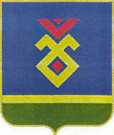 Советсельского поселения Акбердинский сельсовет муниципального района Иглинский районРеспублики Башкортостан